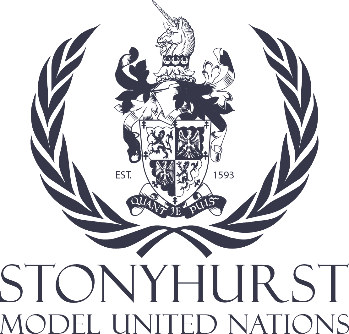 APPLICATION FOR A DELEGATION AT STONYHURST MUN CONFERENCE 2024(Deadline Monday 27th November 2023)Advisor name: School or College: Advisor e-mail address:  Likely number of delegates (max 7 delegates per country):Country preferences	   	1.   PLEASE NOTE THAT THE CONFERENCE STARTS WITH REGISTRATION AT 8.45AM AND FINISHES AT 5PM.COST PER DELEGATE IS £20, TO INCLUDE REFRESHMENTS, LUNCH AND ALL MATERIALS